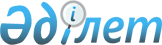 Энергия үнемдеу және энергия тиімділігін арттыру туралыҚазақстан Республикасының 2012 жылғы 13 қаңтардағы № 541-IV Заңы.      ЗҚАИ-ның ескертпесі!      Осы Заңның қолданысқа енгізілу тәртібін 24-б. қараңыз.      Қолданушылар назарына!      Қолданушыларға ыңғайлы болуы үшін ЗҚАИ мазмұнды жасады.       МАЗМҰНЫ      Ескерту. Бүкіл мәтін бойынша "кеден одағының", "Кеден одағының" деген сөздер "Еуразиялық экономикалық одақтың" деген сөздермен ауыстырылды - ҚР 26.12.2017 № 124-VI Заңымен (01.01.2018 бастап қолданысқа енгізіледі).      Осы Заң энергия үнемдеу және энергия тиімділігін арттыру саласындағы қоғамдық қатынастарды реттейді және жеке және заңды тұлғалар қызметінің құқықтық, экономикалық және ұйымдастырушылық негіздерін айқындайды. 1-тарау. Жалпы ережелер1-бап. Осы Заңда пайдаланылатын негізгі ұғымдар      Осы Заңда мынадай негізгі ұғымдар пайдаланылады:       1) алып тасталды - ҚР 29.03.2016 № 479-V Заңымен (алғашқы ресми жарияланған күнінен кейін күнтізбелік жиырма бір күн өткен соң қолданысқа енгізіледі);       1-1) алып тасталды - ҚР 17.11.2015 № 407-V Заңымен (алғашқы ресми жарияланған күнінен кейін күнтізбелік он күн өткен соң қолданысқа енгізіледі);      2) квазимемлекеттік сектор субъектілері – мемлекеттік кәсіпорындар, жауапкершілігі шектеулі серіктестіктер, акционерлік қоғамдар, оның ішінде құрылтайшысы, қатысушысы немесе акционері мемлекет болып табылатын ұлттық басқару холдингтері, ұлттық холдингтер, ұлттық компаниялар, сондай-ақ Қазақстан Республикасының заңнамалық актілеріне сәйкес олармен үлестес болып табылатын еншілес, тәуелді және өзге де заңды тұлғалар;      3) Мемлекеттік энергетикалық тізілім – Мемлекеттік энергетикалық тізілім субъектілері туралы ақпараттың жүйеленген жиынтығы;       4) алып тасталды - ҚР 17.11.2015 № 407-V Заңымен (алғашқы ресми жарияланған күнінен кейін күнтізбелік он күн өткен соң қолданысқа енгізіледі);      5) Мемлекеттік энергетикалық тізілім субъектілері - энергетикалық ресурстарды жылына шартты отынның бір мың бес жүз және одан да көп тоннаға барабар көлемінде тұтынатын дара кәсіпкерлер мен заңды тұлғалар, сондай-ақ мемлекеттік мекемелер, квазимемлекеттік сектор мен табиғи монополиялар субъектілері;      5-1) нысаналы энергия аудиті – ерікті негізде жүргізілетін, нысаналы сипаты және жүргізу көлемі бойынша шектеуі бар энергия аудиті;      5-2) оқу орталығы – энергия үнемдеу және энергия тиімділігін арттыру саласындағы кадрларды қайта даярлау және (немесе) олардың біліктігін арттыру саласындағы қызметті жүзеге асыратын кәсіпкерлік субъектісі;      5-3) тапсырыс берушілер – ұлттық басқарушы холдингтерді, ұлттық холдингтерді, ұлттық басқарушы компанияларды және олармен үлестес заңды тұлғаларды қоспағанда, мемлекеттiк мекемелер, сондай-ақ мемлекеттiк кәсiпорындар, дауыс беретін акцияларының (жарғылық капиталға қатысу үлестерінің) елу және одан да көп пайызы мемлекетке тиесiлi заңды тұлғалар және олармен үлестес заңды тұлғалар;      6) терможаңғырту – үйлердің, құрылыстардың, ғимараттардың жылу энергиясы ысырабының азаюына әкелетін, олардың жылу техникалық сипаттамасын жақсарту жөніндегі іс-шара;      7) үйлердің, құрылыстардың, ғимараттардың энергия тиімділігі сыныбы – үйлердің, құрылыстардың, ғимараттардың энергия тұтыну үнемділігінің пайдалану сатысындағы энергия тиімділігін сипаттаушы деңгейі;      8) шартты отын – техникалық-экономикалық есептеулер кезінде қабылданған, органикалық отынның алуан түрлерінің жылу құндылығын салыстыру үшін қызмет ететін, нормативтер мен стандарттарда регламенттелетін бірлік;      8-1) экспресс-энергия аудиті – қысқартылған бағдарлама бойынша және энергия үнемдеу және энергия тиімділігін арттыру саласындағы менеджмент жүйесі шеңберінде жүзеге асырылатын энергетикалық талдаудың және энергия үнемдеу және энергия тиімділігін арттыру жөніндегі алдыңғы қорытындының нәтижелерін растау мақсатында жүргізілетін энергия аудиті;      ЗҚАИ-ның ескертпесі!
      8-2) тармақшамен толықтыру көзделген – ҚР 30.06.2022 № 130-VII (энергия үнемдеу және энергия тиімділігін арттыру саласындағы ұлттық стандарттар қабылданған күннен бастап он екі ай өткен соң қолданысқа енгізіледі) Заңымен.
      9) энергетикалық аудит (бұдан әрі – энергия аудиті) энергия үнемдеудің мүмкіндігі мен әлеуетін бағалау мен энергия үнемдеу және энергия тиімділігін арттыру жөніндегі қорытындыны дайындау мақсатында энергетикалық ресурстарды пайдалану туралы деректерді жинау, өңдеу және талдау;      10) энергетикалық ресурстар – запастағы энергиясы қазіргі уақытта шаруашылық және өзге де қызмет түрлеріне пайдаланылатын немесе перспективада пайдаланылуы мүмкін табиғи және өндірілген энергия көздерінің жиынтығы, сондай-ақ энергия түрлері (атом, электр, химия, электрлі-магнитті, жылу және энергияның басқа түрлері);      11) энергетикалық ресурстарды тиімді пайдалану – энергетикалық ресурстарды пайдаланудың техникалық жағынан мүмкін болатын және экономикалық жағынан ақталған деңгейіне қол жеткізу;      12) энергетикалық тиімділік (бұдан әрі – энергия тиімділігі) – ұсынылған көрсетілетін қызметтер, жұмыстар, шығарылған өнімдер (тауарлар) немесе өндірілген энергетикалық ресурстар көлемінің осыған жұмсалған бастапқы энергетикалық ресурстарға сандық қатынасы;      12-1) энергия-аудиторлық ұйым – энергия аудитін жүзеге асыратын заңды тұлға;      12-2) алып тасталды - ҚР 30.06.2022 № 130-VII (алғашқы ресми жарияланған күнінен кейін күнтізбелік алпыс күн өткен соң қолданысқа енгізіледі) Заңымен.
      12-3) энергия-сервистік компания – меншікті және (немесе) тартылған қаражат есебінен энергия-сервистік шарт шеңберінде энергия үнемдеу және энергия тиімділігін арттыру саласындағы жұмыстарды (көрсетілетін қызметтерді), оның ішінде мердігер ұйымдарды тарта отырып орындайтын заңды тұлға;      13) энергия тұтынатын электр құрылғысының энергия тиімділігі сыныбы – энергия тұтынатын электр құрылғысының энергия тұтыну үнемділігінің пайдалану сатысындағы энергия тиімділігін сипаттаушы деңгейі;      14) энергия үнемдеу – пайдаланылатын энергетикалық ресурстардың көлемін азайтуға бағытталған ұйымдастырушылық, техникалық, технологиялық, экономикалық және өзге де шараларды іске асыру;      14-1) энергия үнемдеу және энергия тиімділігін арттыру саласындағы менеджмент (бұдан әрі – энергия менеджменті) – объектінің энергетикалық ресурстарын ұтымды тұтынуды қамтамасыз етуге және энергия тиімділігін арттыруға бағытталған әкімшілік іс-қимылдар кешені;      ЗҚАИ-ның ескертпесі!
      14-2) тармақшамен толықтыру көзделген – ҚР 30.06.2022 № 130-VII (энергия үнемдеу және энергия тиімділігін арттыру саласындағы ұлттық стандарттар қабылданған күннен бастап он екі ай өткен соң қолданысқа енгізіледі) Заңымен.
       15) алып тасталды - ҚР 29.03.2016 № 479-V Заңымен (алғашқы ресми жарияланған күнінен кейін күнтізбелік жиырма бір күн өткен соң қолданысқа енгізіледі);       16) алып тасталды - ҚР 14.01.2015 № 279-V Заңымен (алғашқы ресми жарияланған күнінен кейiн күнтiзбелiк он күн өткен соң қолданысқа енгiзiледi);       16-1) алып тасталды - ҚР 17.11.2015 № 407-V Заңымен (алғашқы ресми жарияланған күнінен кейін күнтізбелік он күн өткен соң қолданысқа енгізіледі);      17) энергия үнемдеу және энергия тиімділігін арттыру саласындағы уәкілетті орган (бұдан әрі – уәкілетті орган) – энергия үнемдеу және энергия тиімділігін арттыру саласындағы басшылықты жүзеге асыратын орталық атқарушы орган;      17-1) энергия үнемдеу және энергия тиімділігін арттыру саласындағы ұлттық даму институты – дауыс беретін акцияларының (жарғылық капиталға қатысу үлестерінің) елу және одан да көп пайызы мемлекетке тиесілі заңды тұлға;      17-2) энергия тиімділігі картасы – қаржыландыру көздері, жобаларды іске асыру бойынша іс-шаралар графиктері мен жоспарлары көрсетілген энергия үнемдеу және энергия тиімділігін арттыру саласындағы жобалардың бірыңғай республикалық тізбесі;       18) алып тасталды - ҚР 14.01.2015 № 279-V Заңымен (алғашқы ресми жарияланған күнінен кейiн күнтiзбелiк он күн өткен соң қолданысқа енгiзiледi);      19) энергия үнемдеуші жабдық – энергетикалық ресурстарды пайдаланудың тиімділігін арттыруға мүмкіндік беретін жабдық;      20) энергия үнемдеуші материал – энергетикалық ресурстарды пайдаланудың тиімділігін арттыруға мүмкіндік беретін материал.      Ескерту. 1-бапқа өзгерістер енгізілді - ҚР 14.01.2015 № 279-V (алғашқы ресми жарияланған күнінен кейiн күнтiзбелiк он күн өткен соң қолданысқа енгiзiледi); 17.11.2015 № 407-V (алғашқы ресми жарияланған күнінен кейін күнтізбелік он күн өткен соң қолданысқа енгізіледі); 29.03.2016 № 479-V (алғашқы ресми жарияланған күнінен кейін күнтізбелік жиырма бір күн өткен соң қолданысқа енгізіледі); 29.06.2020 № 352-VI (алғашқы ресми жарияланған күнінен кейін күнтізбелік он күн өткен соң қолданысқа енгізіледі); 30.06.2022 № 130-VII (алғашқы ресми жарияланған күнінен кейін күнтізбелік алпыс күн өткен соң қолданысқа енгізіледі) Заңдарымен.
2-бап. Қазақстан Республикасының энергия үнемдеу және энергия тиімділігін арттыру туралы заңнамасы      1. Қазақстан Республикасының энергия үнемдеу және энергия тиімділігін арттыру туралы заңнамасы Қазақстан Республикасының Конституциясына негізделеді және осы Заң мен Қазақстан Республикасының өзге де нормативтік құқықтық актілерінен тұрады.      2. Егер Қазақстан Республикасы ратификациялаған халықаралық шартта осы Заңда қамтылғандардан өзге қағидалар белгіленсе, онда халықаралық шарттың қағидалары қолданылады. 2-тарау. Энергия үнемдеу және энергия тиімділігін арттыру саласындағы мемлекеттік реттеу3-бап. Энергия үнемдеу және энергия тиімділігін арттыру саласындағы мемлекеттік реттеудің негізгі бағыттары      Энергия үнемдеу және энергия тиімділігін арттыру саласындағы мемлекеттік реттеудің негізгі бағыттары:      1) энергия үнемдеу және энергия тиімділігін арттыру саласында техникалық реттеуді жүзеге асыру;      2) энергетикалық ресурстарды өндіру және тұтыну саласындағы теңгерімді тарифтік саясат пен баға белгілеуді жүзеге асыру;      3) энергия үнемдейтін жабдықтар мен материалдарды пайдалануды қоса алғанда, энергия үнемдеуді және энергия тиімділігін арттыруды ынталандыру;      4) энергетикалық ресурстардың тиімді пайдаланылуына мемлекеттік бақылауды жүзеге асыру;      5) энергетикалық ресурстарды тиімді пайдаланудың экономикалық, экологиялық және әлеуметтік артықшылықтарын насихаттау, осы салада қоғамдық білім беру деңгейін арттыру;      6) Қазақстан Республикасының энергия үнемдеу және энергия тиімділігін арттыру туралы заңнамасының сақталуын қамтамасыз ету болып табылады.4-бап. Қазақстан Республикасы Үкіметінің құзыреті      Қазақстан Республикасының Үкіметі:      1) энергия үнемдеу және энергия тиімділігін арттыру саласындағы мемлекеттік саясаттың негізгі бағыттарын әзірлейді;      2) алып тасталды – ҚР 19.04.2023 № 223-VII (алғашқы ресми жарияланған күнінен кейін күнтізбелік он күн өткен соң қолданысқа енгізіледі) Заңымен;
      3) энергия үнемдеу және энергия тиімділігін арттыру саласындағы халықаралық ынтымақтастықты жүзеге асырады;       4) - 15) алып тасталды - ҚР 29.09.2014 N 239-V Заңымен (алғашқы ресми жарияланған күнінен кейiн күнтiзбелiк он күн өткен соң қолданысқа енгiзiледi);       16) алып тасталды - ҚР 03.07.2013 № 124-V Заңымен (алғашқы ресми жарияланғанынан кейін күнтізбелік он күн өткен соң қолданысқа енгізіледі);       17) алып тасталды - ҚР 29.09.2014 N 239-V Заңымен (алғашқы ресми жарияланған күнінен кейiн күнтiзбелiк он күн өткен соң қолданысқа енгiзiледi);       18) алып тасталды - ҚР 29.09.2014 N 239-V Заңымен (алғашқы ресми жарияланған күнінен кейiн күнтiзбелiк он күн өткен соң қолданысқа енгiзiледi);       19) алып тасталды - ҚР 29.09.2014 N 239-V Заңымен (алғашқы ресми жарияланған күнінен кейiн күнтiзбелiк он күн өткен соң қолданысқа енгiзiледi);      20) алып тасталды – ҚР 19.04.2023 № 223-VII (алғашқы ресми жарияланған күнінен кейін күнтізбелік он күн өткен соң қолданысқа енгізіледі) Заңымен.
      Ескерту. 4-бапқа өзгеріс енгізілді - ҚР 03.07.2013 № 124-V (алғашқы ресми жарияланғанынан кейін күнтізбелік он күн өткен соң қолданысқа енгізіледі); 29.09.2014 N 239-V (алғашқы ресми жарияланған күнінен кейiн күнтiзбелiк он күн өткен соң қолданысқа енгiзiледi); 19.04.2023 № 223-VII (алғашқы ресми жарияланған күнінен кейін күнтізбелік он күн өткен соң қолданысқа енгізіледі) Заңдарымен.
5-бап. Уәкілетті органның құзыреті      Уәкілетті орган:      1) энергия үнемдеу және энергия тиімділігін арттыру саласындағы мемлекеттік саясатты қалыптастырады және іске асырады;      2) өз құзыреті шегінде энергия үнемдеу және энергия тиімділігін арттыру саласындағы халықаралық ынтымақтастықты жүзеге асырады;      3) мемлекеттік органдардың энергия үнемдеу және энергия тиімділігі саласындағы қызметін салааралық үйлестіруді жүзеге асырады;      4) Мемлекеттiк энергетикалық тiзiлiмдi қалыптастыру тәртiбiн айқындайды;      5) энергия үнемдеу және энергия тиімділігін арттыру саласындағы мемлекеттік бақылауды жүзеге асырады;      6) энергия үнемдеу және энергия тиімділігін арттыру саласындағы нормативтік құқықтық актілерді әзірлейді және бекітеді;      6-1) энергия үнемдеу және энергия тиімділігін арттыру саласындағы қызметті жүзеге асыру үшін қажетті ақпараттық-өлшеу кешендері мен техникалық құралдар тізбесін бекітеді;      6-2) энергия тұтынудың нормативтерін, Мемлекеттік энергетикалық тізілім субъектілерінің электр желілеріндегі қуат коэффициентінің нормативтік мәндерін бекітеді;       6-3) алып тасталды - ҚР 14.01.2015 № 279-V Заңымен (алғашқы ресми жарияланған күнінен кейiн күнтiзбелiк он күн өткен соң қолданысқа енгiзiледi);      6-4) энергия үнемдеу және энергия тиімділігін арттыру саласындағы ұлттық даму институтын айқындайды;      6-5) энергия үнемдеу және энергия тиімділігін арттыру мәселелері бойынша жергілікті атқарушы органдар қызметін бағалау тетігін бекітеді;      6-6) үйлердің, құрылыстардың, ғимараттардың және олардың қоршау конструкцияларының бір бөлігі болып табылатын элементтерінің энергия тиімділігі жөніндегі талаптарды белгілейді;      6-7) көліктің энергия тиімділігі бойынша талаптарды белгілейді;      6-8) жабдықтардың, оның ішінде электр жабдығының энергия тиімділігі жөніндегі талаптарды белгілейді;      6-9) үйлердің, құрылыстардың, ғимараттардың энергия тиімділігі сыныптарын айқындау және қайта қарау қағидаларын бекітеді;      6-10) энергия аудитін жүргізу тәртібін әзірлейді және бекітеді;      6-11) үйлердің, құрылыстардың, ғимараттардың жобалау (жобалау-сметалық) құжаттамаларына қойылатын энергия үнемдеу және энергия тиімділігін арттыру жөніндегі талаптарды бекітеді;      6-12) энергия үнемдеу және энергия тиімділігін арттыру жөніндегі іс-шаралар жоспарының нысаны мен мазмұнына қойылатын талаптарды бекітеді;      6-13) оқу орталықтарының қызмет тәртiбiн айқындайды;      6-14) орталық атқарушы органдардың энергия үнемдеу және энергия тиімділігін арттыру саласындағы мемлекеттік саясаттың іске асырылуы жөніндегі есептерінің нысанын және оларды ұсыну мерзімдерін бекітеді;      6-15) энергия тұтыну нормативтерін есептеу әдістемесін әзірлейді және бекітеді;      6-16) мемлекеттік мекемелердің энергия тұтыну мониторингі қағидаларын әзірлейді және бекітеді;      6-17) жылына елу мың және одан да көп тонна шартты отынға балама көлемде энергетикалық ресурстарды тұтынатын Мемлекеттік энергетикалық тізілім субъектілері үшін энергия тиімділігі бойынша нысаналы индикаторларды белгілейді;      7) Қазақстан Республикасының энергия үнемдеу және энергия тиімділігін арттыру туралы заңнамасының талаптарын бұзушылықтарды жою туралы нұсқаманың нысанын әзірлейді және бекітеді;       8) алып тасталды - ҚР 03.07.2013 № 124-V Заңымен (алғашқы ресми жарияланғанынан кейін күнтізбелік он күн өткен соң қолданысқа енгізіледі);      9) Мемлекеттік энергетикалық тізілімнің энергетикалық ресурстарды, суды тұтынудың көлемін өнімнің, үйлердің, құрылыстар мен ғимараттардың алаңы бірлігіне, энергия аудиті қорытындылары бойынша айқындалған шамаға дейін жыл сайын азайтуды қамтамасыз етпеген субъектілерінің, оның ішінде энергия тұтынудың нормативтерін сақтамайтын мемлекеттік мекемелерді қамтитын тізбесін қалыптастырады және өзінің интернет ресурсында орналастырады;      10) энергия тиімділігі картасын қалыптастыруды, жүргізуді және іске асыруды, энергия үнемдеу және энергия тиімділігін арттыру саласындағы ғылыми-зерттеу, тәжірибелік-конструкторлық және технологиялық жұмыстарды жүргізуді үйлестіреді;       11) алынып тасталды - ҚР 13.01.2014 N 159-V Заңымен (алғашқы ресми жарияланған күнінен кейін күнтізбелік он күн өткен соң қолданысқа енгізіледі);       12) алып тасталды - ҚР 29.03.2016 № 479-V Заңымен (алғашқы ресми жарияланған күнінен кейін күнтізбелік жиырма бір күн өткен соң қолданысқа енгізіледі);      ЗҚАИ-ның ескертпесі!
      12-1) тармақшаны алып тастау көзделген – ҚР 30.06.2022 № 130-VII (энергия үнемдеу және энергия тиімділігін арттыру саласындағы ұлттық стандарттар қабылданған күннен бастап он екі ай өткен соң қолданысқа енгізіледі) Заңымен.
      12-1) энергия аудиторына кандидаттарды аттестаттауды жүргізеді;      13) энергия үнемдеу және энергия тиiмдiлiгiн арттыру саласындағы қызметті жүзеге асыратын заңды тұлғалардың тізілімін жүргізеді;      ЗҚАИ-ның ескертпесі!
      13-1) тармақшаны алып тастау көзделген – ҚР 30.06.2022 № 130-VII (энергия үнемдеу және энергия тиімділігін арттыру саласындағы ұлттық стандарттар қабылданған күннен бастап он екі ай өткен соң қолданысқа енгізіледі) Заңымен.
      13-1) энергия үнемдеу және энергия тиімділігін арттыру саласындағы энергия аудиторының аттестатын беру үшін қажетті рұқсат беру талаптары мен құжаттар тізбесін әзірлейді және бекітеді;      ЗҚАИ-ның ескертпесі!
      13-2) тармақшаны алып тастау көзделген – ҚР 30.06.2022 № 130-VII (энергия үнемдеу және энергия тиімділігін арттыру саласындағы ұлттық стандарттар қабылданған күннен бастап он екі ай өткен соң қолданысқа енгізіледі) Заңымен.
      13-2) энергия аудиторларының тізілімін жүргізеді;      ЗҚАИ-ның ескертпесі!
      13-3) тармақшаны алып тастау көзделген – ҚР 30.06.2022 № 130-VII (энергия үнемдеу және энергия тиімділігін арттыру саласындағы ұлттық стандарттар қабылданған күннен бастап он екі ай өткен соң қолданысқа енгізіледі) Заңымен.
      13-3) энергия аудиторларына кандидаттарды аттестаттауды жүргізу тәртібін айқындайды;       13-4) алып тасталды - ҚР 17.11.2015 № 407-V Заңымен (алғашқы ресми жарияланған күнінен кейін күнтізбелік он күн өткен соң қолданысқа енгізіледі);       13-5) алып тасталды - ҚР 17.11.2015 № 407-V Заңымен (алғашқы ресми жарияланған күнінен кейін күнтізбелік он күн өткен соң қолданысқа енгізіледі);      ЗҚАИ-ның ескертпесі!
      13-6) тармақшаны алып тастау көзделген – ҚР 30.06.2022 № 130-VII (энергия үнемдеу және энергия тиімділігін арттыру саласындағы ұлттық стандарттар қабылданған күннен бастап он екі ай өткен соң қолданысқа енгізіледі) Заңымен.
      13-6) энергия үнемдеу және энергия тиімділігін арттыру саласындағы энергия аудиторы аттестатының нысанын бекітеді;      13-7) үйлерді, құрылыстарды, ғимараттарды энергия тиімділігі бойынша таңбалау нысанын бекітеді;       14) алып тасталды - ҚР 14.01.2015 № 279-V Заңымен (алғашқы ресми жарияланған күнінен кейiн күнтiзбелiк он күн өткен соң қолданысқа енгiзiледi);      15) алып тасталды - ҚР 24.05.2018 № 156-VI Заңымен (алғашқы ресми жарияланған күнінен кейін күнтізбелік он күн өткен соң қолданысқа енгізіледі);
      15-1) білім беру саласындағы уәкілетті органмен келісу бойынша оқу бағдарламалары мен жоспарларын әзірлейді және бекітеді;      15-2) құрылыс материалдарының, бұйымдары мен конструкцияларының энергия тиімділігі жөніндегі талаптарды белгілейді;      16) энергия үнемдеу және энергия тиімділігін арттыру саласындағы мемлекеттік саясаттың іске асырылуының мониторингін жүзеге асырады, уәкілетті орган белгілеген нысан бойынша және мерзімдерде орталық уәкілетті органдар ұсынатын есептерге талдау жүргізеді;      16-1) энергия үнемдеу және энергия тиімділігін арттыру мәселелері бойынша жергілікті атқарушы органдардың қызметіне бағалау жүргізеді;      16-2) энергия үнемдеу және энергия тиімділігін арттыру саласындағы мемлекеттік сатып алу және тауарларды, жұмыстарды, көрсетілетін қызметтерді сатып алу мониторингі қағидаларын әзірлейді және бекітеді;      16-3) мемлекеттік сатып алуды және тауарларды, жұмыстарды, көрсетілетін қызметтерді сатып алуды жүзеге асыру кезінде энергия тиімділігі бойынша талаптар қолданылатын тауарлардың, жұмыстардың, көрсетілетін қызметтердің тізбесін әзірлейді және бекітеді;      16-4) мемлекеттік сатып алуды және тауарларды, жұмыстарды, көрсетілетін қызметтерді сатып алуды жүзеге асыру кезінде тауарлардың, жұмыстардың, көрсетілетін қызметтердің энергия тиімділігі бойынша талаптарды белгілейді;      16-5) энергия үнемдеу және энергия тиімділігін арттыру саласындағы мемлекеттік сатып алу және тауарларды, жұмыстарды, көрсетілетін қызметтерді сатып алу мониторингін жүргізеді;      17) энергия үнемдеу және энергия тиімділігін арттыру саласындағы үлгілік келісімді әзірлейді және бекітеді;      17-1) энергия-сервистік шарттың үлгілік нысандарын бекітеді;      17-2) энергия тиімділігі картасын қалыптастыру және жүргізу, энергия тиімділігі картасына жобаларды іріктеу және енгізу тәртібін айқындайды;      17-3) энергия үнемдеу және энергия тиімділігін арттыру жөніндегі қорытындыларға талдау жүргізу тәртібін айқындайды;       18) алып тасталды - ҚР 29.12.2014 № 269-V (01.01.2015 бастап қолданысқа енгізіледі) Заңымен;       19) алып тасталды - ҚР 29.09.2014 N 239-V Заңымен (алғашқы ресми жарияланған күнінен кейiн күнтiзбелiк он күн өткен соң қолданысқа енгiзiледi);      20) осы Заңда, Қазақстан Республикасының өзге де заңдарында, Қазақстан Республикасының Президенті мен Қазақстан Республикасы Үкіметінің актілерінде көзделген өзге де өкілеттіктерді жүзеге асырады.      Ескерту. 5-бапқа өзгерістер енгізілді - ҚР 2012.07.10 N 36-V (алғашқы ресми жарияланғанынан кейін күнтізбелік он күн өткен соң қолданысқа енгізіледі); 03.07.2013 № 124-V (алғашқы ресми жарияланғанынан кейін күнтізбелік он күн өткен соң қолданысқа енгізіледі); 13.01.2014 N 159-V (алғашқы ресми жарияланған күнінен кейін күнтізбелік он күн өткен соң қолданысқа енгізіледі); 29.09.2014 N 239-V (алғашқы ресми жарияланған күнінен кейiн күнтiзбелiк он күн өткен соң қолданысқа енгiзiледi); 29.12.2014 № 269-V (01.01.2015 бастап қолданысқа енгізіледі); 14.01.2015 № 279-V (алғашқы ресми жарияланған күнінен кейiн күнтiзбелiк он күн өткен соң қолданысқа енгiзiледi); 17.11.2015 № 407-V (алғашқы ресми жарияланған күнінен кейін күнтізбелік он күн өткен соң қолданысқа енгізіледі); 29.03.2016 № 479-V (алғашқы ресми жарияланған күнінен кейін күнтізбелік жиырма бір күн өткен соң қолданысқа енгізіледі); 24.05.2018 № 156-VI (алғашқы ресми жарияланған күнінен кейін күнтізбелік он күн өткен соң қолданысқа енгізіледі); 30.06.2022 № 130-VII (алғашқы ресми жарияланған күнінен кейін күнтізбелік алпыс күн өткен соң қолданысқа енгізіледі); 19.04.2023 № 223-VII (алғашқы ресми жарияланған күнінен кейін күнтізбелік он күн өткен соң қолданысқа енгізіледі) Заңдарымен.
 6-бап. Өзге де мемлекеттік органдардың энергия үнемдеу және энергия тиімділігін арттыру саласындағы құзыреті      1. Орталық атқарушы органдар өз құзыреті шегінде энергия үнемдеу және энергия тиімділігін арттыру саласындағы мемлекеттік саясатты іске асырады және уәкілетті орган белгілеген нысан бойынша және мерзімдерде уәкілетті органға энергия үнемдеу мен энергия тиімділігін арттыру туралы есептерді береді.      2. Сәулет, қала құрылысы және құрылыс істері жөніндегі уәкілетті мемлекеттік орган:      1) үйлерді, құрылыстарды, ғимараттарды реконструкциялау, салу мақсатында әзірленетін және бекітілетін сәулет-құрылыс және өзге де жобалау алдындағы және (немесе) жобалау (жобалау-сметалық) құжаттамасында энергия үнемдеу және энергия тиімділігін арттыру жөніндегі талаптардың сақталуын қамтамасыз етеді;      2) терможаңғыртуды ескере отырып, үлгілік көппәтерлі үйлердің жобалау алдындағы және (немесе) жобалау-сметалық құжаттамаларының әзірленуі мен бекітілуін қамтамасыз етеді;      3) осы Заңда, Қазақстан Республикасының өзге де заңдарында, Қазақстан Республикасы Президентінің және Қазақстан Республикасы Үкіметінің актілерінде көзделген өзге де өкілеттіктерді жүзеге асырады.      3. Техникалық реттеу саласындағы уәкілетті мемлекеттік орган:      1) Еуразиялық экономикалық одақтың техникалық регламентіне сәйкес энергия тұтынатын электр құрылғылардың техникалық құжаттамасында және заттаңбаларында энергия тиімділігінің сыныбы мен сипаттамаларының белгіленуіне мемлекеттік бақылауды жүзеге асырады;      2) осы Заңда, Қазақстан Республикасының өзге де заңдарында, Қазақстан Республикасы Президентінің және Қазақстан Республикасы Үкіметінің актілерінде көзделген өзге де өкілеттіктерді жүзеге асырады.      4. Облыстардың жергілікті атқарушы органдары:      1) энергия үнемдеу және энергия тиімділігін арттыру жөніндегі іс-шараларды тиісті аумақтың даму бағдарламасына енгізуді қамтамасыз етеді;      1-1) уәкілетті органмен келісу бойынша іске асыру мерзімі үш жыл болатын энергия үнемдеу және энергия тиімділігін арттыру жөніндегі жол карталарын әзірлейді және бекітеді, сондай-ақ олардың іске асырылуын жүзеге асырады;      2) өз құзыреті шегінде энергия үнемдеу және энергия тиімділігін арттыру саласындағы мемлекеттік саясатты іске асырады;      3) өз құзыреті шегінде мемлекеттік мекемелердің энергия тұтынудың нормативтерін сақтауына мониторингті жүзеге асырады;      4) Қазақстан Республикасының заңнамасына сәйкес өзге де функцияларды жүзеге асырады.      5. Республикалық маңызы бар қалалардың, астананың жергілікті атқарушы органдары:      1) энергия үнемдеу және энергия тиімділігін арттыру жөніндегі іс-шараларды тиісті аумақтың даму бағдарламасына енгізуді қамтамасыз етеді;      1-1) уәкілетті органмен келісу бойынша іске асыру мерзімі үш жыл болатын энергия үнемдеу және энергия тиімділігін арттыру жөніндегі жол карталарын әзірлейді және бекітеді, сондай-ақ олардың іске асырылуын жүзеге асырады;      2) өз құзыреті шегінде энергия үнемдеу және энергия тиімділігін арттыру саласындағы мемлекеттік саясатты іске асырады;      3) өз құзыреті шегінде мемлекеттік мекемелердің энергия тұтынудың нормативтерін сақтауына мониторингті жүзеге асырады, мемлекеттік мекемелердің энергия аудитін өткізуді, терможаңғыртуды, мемлекеттік мекемелер үшін энергетикалық ресурстарды есепке алу аспаптары мен жылу тұтынуды реттеудің автоматты жүйелерін сатып алуды және орнатуды ұйымдастырады, сондай-ақ энергия үнемдейтін шамдарды пайдалануды ескере отырып, саябаққа және көшеге жарық беруді жаңғыртуды қамтамасыз етеді;      4) тұрғындарда пайдалануда болған, құрамында сынап бар энергия үнемдеу шамдарын кәдеге жаратуды ұйымдастырады;      5) Қазақстан Республикасының заңнамасына сәйкес өзге де функцияларды жүзеге асырады.      6. Аудандардың (облыстық маңызы бар қалалардың) жергілікті атқарушы органдары:      1) энергия үнемдеу және энергия тиімділігін арттыру жөніндегі іс-шараларды тиісті ауданның (облыстық маңызы бар қаланың) даму бағдарламасына енгізуді қамтамасыз етеді;      2) өз құзыреті шегінде энергия үнемдеу және энергия тиімділігін арттыру саласындағы мемлекеттік саясатты іске асырады;      3) өз құзыреті шегінде мемлекеттік мекемелердің энергия тұтыну нормативтерін сақтауына мониторингті жүзеге асырады, мемлекеттік мекемелердің энергия аудитін өткізуді, терможаңғыртуды, мемлекеттік мекемелер үшін энергетикалық ресурстарды есепке алу аспаптары мен жылу тұтынуды реттеудің автоматты жүйелерін сатып алуды және орнатуды ұйымдастырады, сондай-ақ энергия үнемдейтін шамдарды пайдалануды ескере отырып, саябаққа және көшеге жарық беруді жаңғыртуды қамтамасыз етеді;      4) тұрғындарда пайдалануда болған, құрамында сынап бар энергия үнемдеу шамдарын кәдеге жаратуды ұйымдастырады;      5) Қазақстан Республикасының заңнамасына сәйкес өзге де функцияларды жүзеге асырады.      Ескерту. 6-бапқа өзгерістер енгізілді - ҚР 14.01.2015 № 279-V (алғашқы ресми жарияланған күнінен кейiн күнтiзбелiк он күн өткен соң қолданысқа енгiзiледi); 28.12.2018 № 210-VІ (алғашқы ресми жарияланған күнінен кейін күнтізбелік он күн өткен соң қолданысқа енгізіледі); 30.06.2022 № 130-VII (алғашқы ресми жарияланған күнінен кейін күнтізбелік алпыс күн өткен соң қолданысқа енгізіледі) Заңдарымен.
7-бап. Энергия үнемдеу және энергия тиімділігін арттыру саласындағы мемлекеттік бақылау       Ескерту. 7-баптың тақырыбы жаңа редакцияда - ҚР 24.05.2018 № 156-VI Заңымен (алғашқы ресми жарияланған күнінен кейін күнтізбелік он күн өткен соң қолданысқа енгізіледі).      1. Энергия үнемдеу және энергия тиімділігін арттыру саласындағы мемлекеттік бақылау:      1) Мемлекеттік энергетикалық тізілімге ұсынылатын ақпараттың дұрыстығына;      2) алып тасталды - ҚР 24.05.2018 № 156-VI Заңымен (алғашқы ресми жарияланған күнінен кейін күнтізбелік он күн өткен соң қолданысқа енгізіледі);
      3) Мемлекеттік энергетикалық тізілім субъектілерінің энергия тұтыну нормативтерін және электр желілеріндегі қуат коэффициентінің нормативтік мәндерін сақтауына;      4) энергия аудитінің жүргізілуіне;       4-1) алып тасталды - ҚР 17.11.2015 № 407-V Заңымен (алғашқы ресми жарияланған күнінен кейін күнтізбелік он күн өткен соң қолданысқа енгізіледі);      5) осы Заңда және энергия үнемдеу мен энергия тиімділігін арттыру саласындағы басқа да нормативтік құқықтық актілерде белгіленген өзге де талаптардың сақталуына жүзеге асырылады.      2. Энергия үнемдеу және энергия тиімділігін арттыру саласындағы мемлекеттік бақылау тексерулер және профилактикалық бақылау нысанында жүзеге асырылады.      Тексерулер және бақылау субъектісіне (объектісіне) бару арқылы профилактикалық бақылау Қазақстан Республикасының Кәсіпкерлік кодексіне сәйкес жүзеге асырылады.      Бақылау субъектісіне (объектісіне) бармай профилактикалық бақылау осы Заңға және Қазақстан Республикасының Кәсіпкерлік кодексіне сәйкес жүзеге асырылады.      Ескерту. 7-бапқа өзгерістер енгізілді - ҚР 14.01.2015 № 279-V (алғашқы ресми жарияланған күнінен кейiн күнтiзбелiк он күн өткен соң қолданысқа енгiзiледi); 29.10.2015 № 376-V (01.01.2016 бастап қолданысқа енгізіледі); 17.11.2015 № 407-V (алғашқы ресми жарияланған күнінен кейін күнтізбелік он күн өткен соң қолданысқа енгізіледі); 24.05.2018 № 156-VI (алғашқы ресми жарияланған күнінен кейін күнтізбелік он күн өткен соң қолданысқа енгізіледі); 30.06.2022 № 130-VII (алғашқы ресми жарияланған күнінен кейін күнтізбелік алпыс күн өткен соң қолданысқа енгізіледі) Заңдарымен.
7-1-бап. Энергия үнемдеу және энергия тиімділігін арттыру саласындағы бақылау субъектісіне (объектісіне) бармай профилактикалық бақылау      1. Қазақстан Республикасының энергия үнемдеу және энергия тиімділігін арттыру туралы заңнамасының талаптарын бұзушылықтардың уақтылы жолын кесу және оларға жол бермеу, бақылау субъектісіне осындай бақылау нәтижелері бойынша анықталған бұзушылықтарды өз бетінше жою құқығын беру және оған әкімшілік жүктемені төмендету энергия үнемдеу және энергия тиімділігін арттыру саласындағы бақылау субъектісіне (объектісіне) бармай профилактикалық бақылаудың мақсаттары болып табылады.      2. Энергия үнемдеу және энергия тиімділігін арттыру саласындағы бақылау субъектісіне (объектісіне) бармай профилактикалық бақылау әртүрлі көздерден алынған ақпаратты, оның ішінде:      1) орталық мемлекеттік және жергілікті атқарушы органдар ұсынған;      2) энергия үнемдеу және энергия тиімділігін арттыру саласындағы ұлттық даму институты ұсынған;      3) бұқаралық ақпарат құралдарынан және өзге де көздерден, жеке және заңды тұлғалардың жолданымдарынан алынған мәліметтер негізінде зерделеу, талдау, салыстыру арқылы жүзеге асырылады.      3. Энергия үнемдеу және энергия тиімділігін арттыру саласындағы бақылау субъектісіне (объектісіне) бармай профилактикалық бақылауды уәкілетті орган жүзеге асырады.      4. Бақылау субъектісіне (объектісіне) бармай профилактикалық бақылау қорытындылары бойынша бақылау субъектісіне бұзушылықтарды жою тәсілі міндетті түрде түсіндіріле отырып, әкімшілік құқық бұзушылық туралы іс қозғалмай, анықталған Қазақстан Республикасының энергия үнемдеу және энергия тиімділігін арттыру туралы заңнамасының талаптарын бұзушылықтарды мұндай бұзушылықтар анықталған күннен бастап бес жұмыс күнінен кешіктірілмейтін мерзімде жою туралы ұсыным (бұдан әрі – ұсыным) жасалады.      5. Ұсыным бақылау субъектісіне қолын қойғызып, жеке өзіне немесе оны жөнелту және алу фактісін растайтын өзге де тәсілмен табыс етілуге тиіс.      Төменде санамаланған тәсілдердің бірімен жіберілген ұсыным мынадай жағдайларда:      1) қолма-қол тәсілмен – ұсынымға алғаны туралы белгі қойылған күннен бастап;      2) поштамен – тапсырысты хатпен пошта жөнелтілімін алғаны туралы хабардар етілген күннен бастап;      3) электрондық тәсілмен – бақылау субъектісінің электрондық мекенжайына жөнелтілген күннен бастап табыс етілді (алынды) деп есептеледі.      Бақылау субъектісі ұсынымды қабылдаудан бас тартқан кезде оны жеткізетін немесе табыс ететін адам ұсынымға тиісті белгі қояды, ол уәкілетті органға қайтарылады.      6. Ұсыным, орындаудың неғұрлым ұзақ мерзімі ұсынымның өзінде көрсетілген жағдайларды қоспағанда, ол табыс етілген (алынған) күннен кейінгі күннен бастап он жұмыс күні ішінде орындалуға тиіс.      7. Ұсынымда көрсетілген бұзушылықтармен келіспеген жағдайда бақылау субъектісі ұсыным табыс етілген (алынған) күннен кейінгі күннен бастап бес жұмыс күні ішінде уәкілетті органға қарсылық жіберуге құқылы.      8. Ұсынымды белгіленген мерзімде орындамау бақылау субъектісіне (объектісіне) бару арқылы профилактикалық бақылау жүргізудің жартыжылдық тізіміне енгізу жолымен бақылау субъектісіне (объектісіне) бару арқылы профилактикалық бақылау тағайындауға алып келеді.      9. Энергия үнемдеу және энергия тиімділігін арттыру саласындағы бақылау субъектісіне (объектісіне) бармай профилактикалық бақылау жүргізудің жиілігі – жылына екі реттен артық емес.      10. Энергия үнемдеу және энергия тиімділігін арттыру саласындағы бақылау субъектісіне (объектісіне) бармай профилактикалық бақылау нәтижелері субъектіге (объектіге) бармай профилактикалық бақылауды тіркеудің арнаулы журналында есепке алынуға жатады, ол нөмірленген, тігілген және уәкілетті органның мөрімен бекемделген болуға тиіс.      Ескерту. 2-тарау 7-1-баппен толықтырылды – ҚР 30.06.2022 № 130-VII (алғашқы ресми жарияланған күнінен кейін күнтізбелік алпыс күн өткен соң қолданысқа енгізіледі) Заңымен.
  3-тарау. Энергия үнемдеу және энергия тиімділігін арттыру саласындағы жалпы талаптар8-бап. Энергия үнемдейтін жабдықтар мен материалдарды пайдалану, жаңа объектілерді қабылдау бойынша шектеулер және тұтынылған жылу энергиясы үшін ақы төлеу      1. Энергетикалық ресурстарды және су ресурстарын тұтынатын объектілердің құрылыс жобаларында энергия үнемдейтін материалдарды міндетті пайдалану, энергетикалық ресурстарды және су ресурстарын есепке алу аспаптарын, жылу тұтынуды реттеудің автоматтандырылған жүйелерін орнату көзделеді.      Көппәтерлі тұрғын үйлердің жобаларында энергия үнемдейтін материалдарды міндетті пайдалану, жалпы үйдің жылу энергиясын және суды есепке алу аспаптарын, пәтер бойынша электр энергиясын, суық және ыстық суды, газды есепке алу аспаптарын, сондай-ақ жылыту жүйелерінде реттеуші аспаптарды, жылу тұтынуды реттеудің автоматтандырылған жүйелерін орнату көзделеді.      2. Энергетикалық ресурстарды және су ресурстарын тұтынатын, энергетикалық ресурстарды және суды есепке алу аспаптарымен және жылу тұтынуды реттеудің автоматтандырылған жүйелерімен жарақтандырылмаған жаңа объектілерді пайдалануға қабылдауға жол берілмейді.      3. Осы баптың 1 және 2-тармақтарының жылу тұтынуды реттеудің автоматтандырылған жүйелері бөлігіндегі талаптары жылу энергиясын сағат бойынша орташа 50 кВт-дан аз тұтынатын (жылу энергиясы, жылыту, желдету, кондиционерлеу және ыстық сумен жабдықтау шығыстарын қоса алғанда) объектілерге қолданылмайды.      4. Тұтынушылар Қазақстан Республикасының табиғи монополиялар туралы заңнамасына сәйкес бекітілген, жылу энергиясын есепке алу аспаптарының болуына немесе болмауына байланысты сараланған тарифтер бойынша тұтынылған жылу энергиясы үшін ақы төлеуді жүргізеді.      Ескерту. 8-бапқа өзгеріс енгізілді - ҚР 15.06.2015 № 322-V (алғашқы ресми жарияланған күнінен кейін күнтізбелік он күн өткен соң қолданысқа енгізіледі); 28.12.2016 № 34-VI (01.01.2017 бастап қолданысқа енгізіледі) Заңдарымен.
9-бап. Мемлекеттік энергетикалық тізілім      1. Мемлекеттік мекемелерді қоспағанда, Мемлекеттік энергетикалық тізілім субъектілеріне қатысты Мемлекеттік энергетикалық тізілімге енгізілетін ақпарат:      1) дара кәсіпкердің жеке сәйкестендіру нөмірін, оның пошталық мекенжайын, атауын немесе заңды тұлғаның бизнес-сәйкестендіру нөмірін, оның пошталық мекенжайын, атауын және қызметінің негізгі түрлерін;      2) күнтізбелік бір жыл ішінде заттай және ақшалай көріністегі энергетикалық ресурстарды және суды өндіру, шығару, тұтыну, беру және жоғалту көлемдерін;      3) энергия үнемдеу және энергия тиімділігін арттыру жөніндегі іс-шаралар жоспарының көшірмесін, сондай-ақ осы іс-шаралар жоспарына енгізілетін толықтыруларды және (немесе) өзгерістерді;      4) есепті кезеңдегі энергия үнемдеу және энергия тиімділігін арттыру жөніндегі іс-шаралар жоспарының орындалу нәтижелерін;      5) өнім бірлігіне шаққанда нақты энергия тұтынуды және (немесе) үйлер, құрылыстар, ғимараттар ауданының бірлігіне шаққанда жылытуға кеткен энергетикалық ресурстар шығынын;      6) энергия үнемдеу және энергия тиімділігін арттыру жөніндегі қорытындының көшірмесін қамтиды.       6-1) алып тасталды - ҚР 17.11.2015 № 407-V Заңымен (алғашқы ресми жарияланған күнінен кейін күнтізбелік он күн өткен соң қолданысқа енгізіледі);      7) алып тасталды – ҚР 30.06.2022 № 130-VII (алғашқы ресми жарияланған күнінен кейін күнтізбелік алпыс күн өткен соң қолданысқа енгізіледі) Заңымен.
      1-1. Мемлекеттік мекемелер болып табылатын Мемлекеттік энергетикалық тізілім субъектілеріне қатысты Мемлекеттік энергетикалық тізілімге енгізілетін ақпарат:      1) заңды тұлғаның бизнес-сәйкестендіру нөмірін, оның пошталық мекенжайын, атауын және қызметінің негізгі түрлерін;      2) күнтізбелік бір жылдағы заттай және ақшалай мәндегі энергетикалық ресурстар мен суды тұтыну көлемдерін;      3) есепті кезеңдегі энергия үнемдеу және энергия тиімділігін арттыру жөніндегі іс-шаралар мен энергия үнемдеу және энергия тиімділігін арттыру жөніндегі қорытындының немесе техникалық есептің (бар болған кезде) көшірмесін;       4) жылыту көздерін және есепті кезеңдегі ғимараттардың, құрылыстардың, құрылысжайлардың ауданы бірлігіне шаққанда жылытуға арналған энергетикалық ресурстардың жұмсалуын;       5) энергия тұтыну жабдығының тізбесін қамтиды.      2. Осы баптың 1 және 1-1-тармақтарында көрсетілген ақпаратты Мемлекеттік энергетикалық тізілім субъектілері энергия үнемдеу және энергия тиімділігін арттыру саласындағы ұлттық даму институтына қағаз немесе электрондық жеткізгіште жыл сайын 1 сәуірге дейінгі мерзімде береді.      Бұл ретте жылына бір мың бес жүз тоннадан аз шартты отынға барабар көлемде энергетикалық ресурстарды тұтынатын Мемлекеттік энергетикалық тізілім субъектілері осы баптың 1-тармағының 3), 4) және 6) тармақшаларында көрсетілген ақпаратты болған кезде ұсынады.      3. Мемлекеттік энергетикалық тізілімнің және мемлекеттік органдардың деректері негізінде уәкілетті орган жалпы ішкі өнімнің энергия сыйымдылығын және Қазақстан Республикасында энергетикалық ресурстарды пайдалану тиімділігін талдауды және болжамдауды қамтамасыз етеді.      Ескерту. 9-бапқа өзгерістер енгізілді - ҚР 14.01.2015 № 279-V (алғашқы ресми жарияланған күнінен кейiн күнтiзбелiк он күн өткен соң қолданысқа енгiзiледi); 17.11.2015 № 407-V (алғашқы ресми жарияланған күнінен кейін күнтізбелік он күн өткен соң қолданысқа енгізіледі); 30.06.2022 № 130-VII (алғашқы ресми жарияланған күнінен кейін күнтізбелік алпыс күн өткен соң қолданысқа енгізіледі) Заңдарымен.
10-бап. Энергия менеджменті       Ескерту. 10-бап алып тасталды - ҚР 14.01.2015 № 279-V Заңымен (алғашқы ресми жарияланған күнінен кейiн күнтiзбелiк он күн өткен соң қолданысқа енгiзiледi).11-бап. Үйлердің, құрылыстардың, ғимараттардың энергия тиімділігін қамтамасыз ету      1. Жобаланатын және салынатын (реконструкцияланатын, күрделі жөнделетін) үйлер, құрылыстар, ғимараттар Қазақстан Республикасының энергия үнемдеу және энергия тиімділігін арттыру туралы заңнамасының талаптарына сәйкес келуге тиіс.      2. Үйлердің, құрылыстардың, ғимараттардың энергия тиімділігі бойынша талаптары:      1) үйдегі, құрылыстағы, ғимараттағы энергетикалық ресурстар шығынының үлестік шамасын сипаттайтын көрсеткіштерді;      2) сәулет, көлемдік-жоспарлау, технологиялық, конструкциялық және инженерлік-техникалық шешімдерге үйлердің, құрылыстардың, ғимараттардың энергия тиімділігіне ықпал ететін талаптарды;      3) үйлерде, құрылыстарда, ғимараттарда пайдаланылатын инженерлік жүйелер мен технологиялық жабдықтарға қойылатын талаптарды;      4) жобалау құжаттамасына енгізілетін және үйлерді, құрылыстарды, ғимараттарды салу (реконструкциялау, күрделі жөндеу) кезінде қолданылатын технологиялар мен материалдарға қойылатын, энергетикалық ресурстардың ұтымсыз (негізсіз) шығыстарын болдырмауға мүмкіндік беретін талаптарды қамтуы тиіс.      Үйлерді, құрылыстарды, ғимараттарды пайдалануға беру кезінде энергия тиімділігі жөніндегі талаптарды орындау құрылыс салушыға жүктеледі.      3. Энергия тиімділігі жөніндегі талаптар мынадай үйлерге, құрылыстарға, ғимараттарға қолданылмайды:      1) тарихи-мәдени мұра объектілеріне жатқызылған үйлер, құрылыстар, ғимараттар;      2) қызмет мерзімі екі жылдан аспайтын шаруашылық мақсаттағы уақытша құрылыстар, қосалқы үй-жайлар;      3) жеке тұрғын үйлер, сондай-ақ саяжай және бау-бақша учаскелерінде орналасқан құрылыстар;      4) жалпы алаңы елу шаршы метрден аз бөлек тұрған үйлер, құрылыстар, ғимараттар;      5) ғибадат ету үйлері, құрылыстары және ғимараттары;      6) бөлек тұрған жылытылмайтын үйлер, құрылыстар, ғимараттар.      ЗҚАИ-ның ескертпесі!
      4-тармақ жаңа редакцияда көзделген – ҚР 05.04.2023 № 221-VII (01.07.2023 бастап қолданысқа енгізіледі) Заңымен.
      4. Энергия тиімділігінің талап етілетін сыныбы құрылыс (реконструкциялау, күрделі жөндеу) жобасын әзірлеуге арналған тапсырмада көрсетіледі және құрылысы (реконструкциялау, күрделі жөндеу) аяқталған объект пайдалануға берілгеннен кейін жылжымайтын мүлікке арналған құқықтарды тіркеу кезінде салынған және пайдалануға берілген объектінің техникалық паспортында көрсетіледі.      ЗҚАИ-ның ескертпесі!
      5-тармақ жаңа редакцияда көзделген – ҚР 05.04.2023 № 221-VII (01.07.2023 бастап қолданысқа енгізіледі) Заңымен.
      5. Қолданыстағы үйлердің, құрылыстардың, ғимараттардың энергия тиімділігі сыныбы және оны қайта қарау уәкілетті орган айқындаған тәртіппен, энергия аудитін жүргізу қорытындылары бойынша белгіленеді және үйдің, құрылыстың, ғимараттың техникалық паспортында көрсетіледі.      Энергия үнемдеу және энергия тиімділігін арттыру жөніндегі қорытынды үйлердің, құрылыстардың, ғимараттардың техникалық паспортына қоса беріледі.      6. Қазіргі бар үйлерді, құрылыстарды, ғимараттарды энергия тиімділігі бойынша таңбалау энергия аудитін жүргізу қорытындылары бойынша белгіленеді және энергия үнемдеу және энергия тиімділігін арттыру жөніндегі қорытындыда көрсетіледі.      Ескерту. 11-бапқа өзгерістер енгізілді - ҚР 14.01.2015 № 279-V (алғашқы ресми жарияланған күнінен кейiн күнтiзбелiк он күн өткен соң қолданысқа енгiзiледi); 17.11.2015 № 407-V (алғашқы ресми жарияланған күнінен кейін күнтізбелік он күн өткен соң қолданысқа енгізіледі); 30.06.2022 № 130-VII (алғашқы ресми жарияланған күнінен кейін күнтізбелік алпыс күн өткен соң қолданысқа енгізіледі) Заңдарымен.
12-бап. Энергия тұтынатын электр құрылғылары      1. Қазақстан Республикасының аумағында сатылатын, энергия тұтынатын электр құрылғыларының техникалық құжаттамасында және заттаңбаларында олардың сыныбы мен энергия тиімділігінің сипаттамалары туралы ақпарат болуға тиіс.      2. Осы баптың 1-тармағының талаптары қолданылатын энергия тұтынатын электр құрылғыларының тізбесі Еуразиялық экономикалық одақтың техникалық регламентінде белгіленеді.      3. Энергия тиімділігінің сыныбы мен сипаттамаларын анықтау Еуразиялық экономикалық одақтың техникалық регламентіне сәйкес жүргізіледі және оны өндіруші (импорттаушы) жүзеге асырады.      4. Өндірушілер (импорттаушылар) энергия тұтынатын электр құрылғыларының техникалық құжаттамасында және заттаңбаларында энергия тиімділігінің сыныбы мен сипаттамаларын Еуразиялық экономикалық одақтың техникалық регламентіне сәйкес көрсетуге міндетті.13-бап. Өнімдерді сату және пайдалану бойынша шектеулер       Ескерту. 13-баптың тақырыбына өзгеріс енгізілді - ҚР 14.01.2015 № 279-V Заңымен (алғашқы ресми жарияланған күнінен кейiн күнтiзбелiк он күн өткен соң қолданысқа енгiзiледi).      1. Энергия үнемдеу және энергия тиімділігін арттыру мақсатында мыналарға:      1) жарық беру мақсатында ауыспалы ток тiзбектерiнде пайдаланылуы мүмкiн, қуаты 25 Вт және одан жоғары электр қыздыру шамдарын пайдалануға;      2) жарық беру мақсатында ауыспалы ток тізбектерінде пайдаланылуы мүмкін, қуаты 25 Вт және одан жоғары электр қыздыру шамдарын мемлекеттік мекемелер мен квазимемлекеттік сектор субъектілері үшін сатып алуды жүзеге асыруға;      3) салынып жатқан (реконструкцияланатын, күрделі жөндеу жүргізілетін) үйлерде, құрылыстарда, ғимараттарда Қазақстан Республикасының энергия үнемдеу және энергия тиімділігін арттыру туралы заңнамасында белгіленген талаптарға сәйкес келмейтін технологиялар мен материалдарды сатуға және пайдалануға;      4) Еуразиялық экономикалық одақтың техникалық регламентіне сәйкес энергия тиімділігінің сыныбы және сипаттамалары туралы ақпаратты қамтымайтын энергия тұтынатын электр құрылғыларын сатуға және (немесе) пайдалануға;      5) 1,0-ден жоғары дәлдік сыныбы бар электр энергиясын есептеуіштерді коммерциялық есепке алу мақсатында пайдалануға жол берілмейді.      Осы тармақта көзделген шектеулер жеке тұлғаларға қолданылмайды.      2. Жаңа іске қосылған объектілерде және қолданыстағы объектілердегі электр энергиясын есептеуіштерді ауыстыру кезінде тәулік уақыты бойынша электр энергиясының шығыстарын саралап есепке алуға және бақылауға арналмаған электр энергиясын есептеуіштерді пайдалануға тыйым салынады.      Ескерту. 13-бапқа өзгерістер енгізілді - ҚР 14.01.2015 № 279-V (алғашқы ресми жарияланған күнінен кейiн күнтiзбелiк он күн өткен соң қолданысқа енгiзiледi); 24.05.2018 № 156-VI (алғашқы ресми жарияланған күнінен кейін күнтізбелік он күн өткен соң қолданысқа енгізіледі); 30.06.2022 № 130-VII (алғашқы ресми жарияланған күнінен кейін күнтізбелік алпыс күн өткен соң қолданысқа енгізіледі) Заңдарымен.
 4-тарау. Энергия үнемдеуді және энергия тиімділігін
арттыруды қамтамасыз етуге бағытталған іс-шаралар14-бап. Энергия үнемдеу және энергия тиімділігін арттыру саласындағы хабарлама      1. Энергия үнемдеу және энергия тиімділігін арттыру саласындағы хабарламаға мына қызмет түрлері жатады:      1) заңды тұлғалар жүзеге асыратын энергия аудиті;      2) энергия үнемдеу және энергия тиiмдiлiгiн арттыру саласындағы қызметті жүзеге асыратын кадрларды қайта даярлау және (немесе) біліктілігін арттыру.      2. Кәсіпкерлік субъектілері Қазақстан Республикасының "Рұқсаттар және хабарламалар туралы" Заңында белгіленген тәртіппен уәкілетті органды энергия үнемдеу және энергия тиімділігін арттыру саласындағы қызметті жүзеге асыруды бастағаны немесе тоқтатқаны туралы хабардар етеді.      3. Уәкілетті органды энергия үнемдеу және энергия тиімділігін арттыру саласында энергия аудитін жүргізу жөніндегі қызметті жүзеге асыруды бастағаны туралы хабардар еткен заңды тұлғалар мынадай талаптарға сай болуға:      ЗҚАИ-ның ескертпесі!
      1) тармақша жаңа редакцияда көзделген – ҚР 30.06.2022 № 130-VII (энергия үнемдеу және энергия тиімділігін арттыру саласындағы ұлттық стандарттар қабылданған күннен бастап он екі ай өткен соң қолданысқа енгізіледі) Заңымен.
      1) штатында уәкілетті орган аттестаттаған кемінде төрт энергия аудиторы болуға;      ЗҚАИ-ның ескертпесі!
      1-1) тармақшамен толықтыру көзделген – ҚР 30.06.2022 № 130-VII (энергия үнемдеу және энергия тиімділігін арттыру саласындағы ұлттық стандарттар қабылданған күннен бастап он екі ай өткен соң қолданысқа енгізіледі) Заңымен.
      2) Қазақстан Республикасының аумағында уәкілетті орган бекіткен ақпараттық-өлшеу кешендері мен техникалық құралдар тізбесіне сәйкес сенім білдірілген ақпараттық-өлшеу кешендері мен техникалық құралдарға меншік құқығы немесе өзге заңды негізде иелік етуге тиіс.      4. Уәкілетті органды энергия үнемдеу және энергия тиімділігін арттыру саласында энергия аудитi және энергия тиiмдiлiгiн арттыру саласындағы қызметті жүзеге асыратын кадрларды қайта даярлау және (немесе) біліктілігін арттыру қызметін жүзеге асыруды бастағаны туралы хабардар еткен кәсіпкерлік субъектілері мынадай талаптарға сай болуға:      1) білім беру саласындағы уәкілетті органмен келісу бойынша бекітілген оқу бағдарламалары мен жоспарларына сәйкес бекітілген оқу бағдарламалары мен жоспарлары болуға;      2) штатында жоғары білімі бар кемінде екі оқытушысы, оның ішінде техника ғылымдарының кандидатынан (магистрінен) төмен емес ғылыми дәрежесі бар кемінде бір оқытушысы болуға;      3) уәкілетті орган бекіткен ақпараттық-өлшеу кешендері мен техникалық құралдар тізбесіне сәйкес оқу кабинетіне, компьютерлерге және ақпараттық-өлшеу кешендері мен техникалық құралдарға меншік құқығында немесе өзге заңды негізде иелік етуге тиіс.      Ескерту. 14-бап жаңа редакцияда - ҚР 29.03.2016 № 479-V Заңымен (алғашқы ресми жарияланған күнінен кейін күнтізбелік жиырма бір күн өткен соң қолданысқа енгізіледі); өзгеріс енгізілді - ҚР 30.06.2022 № 130-VII (алғашқы ресми жарияланған күнінен кейін күнтізбелік алпыс күн өткен соң қолданысқа енгізіледі) Заңымен.
14-1-бап. Энергия аудиторының сәйкестігін растау      Энергия үнемдеу және энергия тиімділігін арттыру саласындағы ұлттық стандарттар Қазақстан Республикасының стандарттау саласындағы заңнамасында белгіленген тәртіппен әзірленеді және бекітіледі.      ЗҚАИ-ның ескертпесі!
      14-1-баптың екінші бөлігі энергия үнемдеу және энергия тиімділігін арттыру саласындағы ұлттық стандарттар қабылданған күннен бастап алты ай өткен соң қолданысқа енгізіледі – ҚР 30.06.2022 № 130-VII Заңымен (мәтін алып тасталды).
      Ескерту. Заң 14-1-баппен толықтырылды – ҚР 30.06.2022 № 130-VII (алғашқы ресми жарияланған күнінен кейін күнтізбелік алпыс күн өткен соң қолданысқа енгізіледі) Заңымен.
      ЗҚАИ-ның ескертпесі!
      Заңды 14-2-баппен толықтыру көзделген – ҚР 30.06.2022 № 130-VII (энергия үнемдеу және энергия тиімділігін арттыру саласындағы ұлттық стандарттар қабылданған күннен бастап он екі ай өткен соң қолданысқа енгізіледі) Заңымен.
15-бап. Энергия үнемдеу және энергия тиімділігін арттыру бөлігінде құрылыс жобаларына кешенді ведомстводан тыс сараптама      1. Жаңа объектілерді салуға немесе қазіргі бар объектілерді (үйлерді, ғимараттарды және олардың кешендерін, коммуникацияларды) өзгертуге (кеңейтуге, жаңғыртуға, техникалық тұрғыдан қайта жарақтандыруға, реконструкциялауға, күрделі жөндеуге) арналған жобаларға (техникалық-экономикалық негіздемелер мен жобалау-сметалық құжаттамаға) кешенді ведомстводан тыс сараптама сәулет, қала құрылысы және құрылыс қызметі туралы заңнамаға сәйкес жүргізіледі.      2. Энергия үнемдеу және энергия тиімділігін арттыру бөлігінде жобаларға кешенді ведомстводан тыс сараптама жүргізу:      1) энергетикалық ресурстарды жобалық тұтынуы жылына бес жүз тонна шартты отынға барабар көрсеткіштен асатын объектілер үшін;      2) қолданыстағы мемлекеттік немесе мемлекетаралық нормативтердің болуымен қамтамасыз етілмеген және оларды алмастыратын арнайы техникалық шарттар (ерекше нормалар) бойынша әзірленген бірегей объектілерді салу жобалары бойынша міндетті болып табылады.      3. Егер осы баптың 1 және 2-тармақтарында көрсетілген жобалар бойынша кешенді ведомстводан тыс сараптама жүргізілгеннен және олар бекітілгеннен кейін үш жыл ішінде объектілерді (үйлерді, ғимараттарды және олардың кешендерін, коммуникацияларды) салу (кеңейту, жаңғырту, техникалық тұрғыдан қайта жарақтандыру, реконструкциялау, күрделі жөндеу) басталмаса, онда бұл жобалар іске асырылғанға дейін осы кезде қолданыста болатын мемлекеттік (мемлекетаралық) нормативтерге сәйкес келтірілуге жатады және жаңа кешенді ведомстводан тыс сараптама өткізілгеннен кейін ғана іске асырылу үшін пайдаланылады.      Ескерту. 15-бап жаңа редакцияда - ҚР 14.01.2015 № 279-V Заңымен (алғашқы ресми жарияланған күнінен кейiн күнтiзбелiк он күн өткен соң қолданысқа енгiзiледi).
16-бап. Энергия аудиті       1. Алып тасталды – ҚР 30.06.2022 № 130-VII (алғашқы ресми жарияланған күнінен кейін күнтізбелік алпыс күн өткен соң қолданысқа енгізіледі) Заңымен.      2. Энергия аудиті Қазақстан Республикасының заңнамасына сәйкес жасалған шарт негізінде, өтініш білдірген тұлғаның қаражаты есебінен жүзеге асырылады.      3. Энергия аудитінің немесе экспресс-энергия аудитінің нәтижелері бойынша энергия үнемдеу және энергия тиімділігін арттыру жөніндегі қорытынды жасалады.      Нысаналы энергия аудитінің нәтижелері бойынша энергия үнемдеу және энергия тиімділігін арттыру бойынша техникалық есеп жасалады.      3-1. Мемлекеттік мекемелерді қоспағанда, Мемлекеттік энергетикалық тізілім субъектілері жүргізілген энергия аудитінің немесе экспресс-энергия аудитінің қорытындылары бойынша энергия үнемдеу және энергия тиімділігін арттыру жөніндегі іс-шаралар жоспарын әзірлейді және бекітеді. Энергия үнемдеу және энергия тиімділігін арттыру жөніндегі іс-шаралар жоспары энергия үнемдеу және энергия тиімділігін арттыру жөніндегі қорытынды алынған күннен бастап алты ай ішінде әзірленеді және бекітіледі.      4. Мемлекеттік мекемелерді қоспағанда, жылына бір мың бес жүз және одан да көп тонна шартты отынға балама көлемде энергетикалық ресурстарды тұтынатын Мемлекеттік энергетикалық тізілім субъектілері әрбір бес жыл сайын бір реттен сиретпей міндетті энергия аудитінен өтеді.      4-1. Мемлекеттік мекемелерді қоспағанда, жылына бір мың бес жүз және одан да көп тонна шартты отынға балама көлемде энергетикалық ресурстарды тұтынатын Мемлекеттік энергетикалық тізілім субъектілері бір мезгілде мынадай шарттар сақталған:      1) энергия үнемдеу және энергия тиімділігін арттыру жөніндегі алдыңғы қорытынды болған;      2) энергия үнемдеу және энергия тиімділігін арттыру жөніндегі іс-шаралар жоспарын орындау есебінен соңғы бес жыл ішінде кемінде бес пайыз көлемінде энергия үнемдеу әлеуетіне қол жеткізген және (немесе) олардың өнім бірлігіне шаққандағы үлестік энергия тұтынуды бес жыл ішінде кемінде бес пайыз көлемінде төмендеткен;      3) энергия менеджменті жүйесінің сәйкестік сертификаты болған кезде, міндетті энергия аудитінің орнына экспресс-энергия аудитін жүргізуге құқылы.      5. Мемлекеттік мекемелерді қоспағанда, Мемлекеттік энергетикалық тізілім субъектілері осы Заң қолданысқа енгізілген күннен бастап төрт жыл ішінде, ал ауыл шаруашылығы, балық шаруашылығы өнімін өндіруді, дайындауды, сақтауды, тасымалдауды, қайта өңдеуді және өткізуді жүзеге асыратындар алты жыл ішінде энергия аудитін жүргізу нәтижелері бойынша қорытынды алуға міндетті.      5-1. Алып тасталды - ҚР 24.05.2018 № 156-VI Заңымен (алғашқы ресми жарияланған күнінен кейін күнтізбелік он күн өткен соң қолданысқа енгізіледі).
      ЗҚАИ-ның ескертпесі!
      6-тармақ жаңа редакцияда көзделген – ҚР 30.06.2022 № 130-VII (энергия үнемдеу және энергия тиімділігін арттыру саласындағы ұлттық стандарттар қабылданған күннен бастап он екі ай өткен соң қолданысқа енгізіледі) Заңымен.
      6. Энергия-аудиторлық ұйымдарға:      осы энергия-аудиторлық ұйым немесе осы энергия аудитін жүзеге асыратын оның жұмыскерлері (энергия аудиторлары) қатысушысы, кредиторы болып табылатын тапсырыс берушілерге;      энергия аудитін жүзеге асыратын, аудиттелетін субъектімен еңбек қатынастарында тұратын немесе аудиттелетін субъектінің лауазымды адамдарының, сондай-ақ аудиттелетін субъект акцияларының (немесе жарғылық капиталына қатысу үлестерінің) он және одан да көп пайызын иеленген акционердің (қатысушының) жақын туыстары (ата-аналары, балалары, бала асырап алушылары, асырап алынған балалары, ата-анасы бір және ата-анасы бөлек аға-інілері мен апа-сіңлілері, аталары, әжелері, немерелері) немесе жұбайы (зайыбы) немесе жекжаттары болып табылатын жұмыскерлерге (энергия аудиторларына);      энергия аудитін жүзеге асыратын, аудиттелетін субъектіде жеке мүліктік мүдделері бар жұмыскерлерге (энергия аудиторларына);      энергия аудитін жүргізу жөніндегі міндеттемелерін қоспағанда, егер ұйымдардың аудиттелетін субъект алдында немесе аудиттелетін субъектінің ұйымдар алдында ақшалай міндеттемелері бар болса, энергия аудитін жүргізуге тыйым салынады.      7. Мемлекеттік энергетикалық тізілім субъектілері мынадай:      1) жылына бір мың бес жүз тоннадан аз шартты отынға балама көлемде энергетикалық ресурстарды тұтынған;      2) балансында энергетикалық ресурстарды тұтыну объектісі (объектілері) болмаған;      3) энергетикалық ресурстарды көлік құралдарын пайдалану мақсатында ғана тұтынған;      4) егер тарихи-мәдени мұра объектісі немесе ғибадат үйі, құрылысы және құрылысжайы болып табылған жағдайларда, міндетті энергия аудитін жүргізбейді.      Ескерту. 16-бапқа өзгерістер енгізілді - ҚР 14.01.2015 № 279-V (алғашқы ресми жарияланған күнінен кейiн күнтiзбелiк он күн өткен соң қолданысқа енгiзiледi); 29.03.2016 № 479-V (алғашқы ресми жарияланған күнінен кейін күнтізбелік жиырма бір күн өткен соң қолданысқа енгізіледі); 24.05.2018 № 156-VI (алғашқы ресми жарияланған күнінен кейін күнтізбелік он күн өткен соң қолданысқа енгізіледі); 17.11.2015 № 407-V (01.01.2019 бастап қолданысқа енгізіледі); 30.06.2022 № 130-VII (алғашқы ресми жарияланған күнінен кейін күнтізбелік алпыс күн өткен соң қолданысқа енгізіледі) Заңдарымен.
 5-тарау. Энергия үнемдеу және энергия тиімділігін арттыру саласындағы мемлекеттік қолдау17-бап. Энергия үнемдеу және энергия тиімділігін арттыру саласындағы мемлекеттік қолдаудың бағыттары      Энергия үнемдеу және энергия тиімділігін арттыру саласындағы мемлекеттік қолдау мынадай бағыттар бойынша жүзеге асырылады:      1) энергия үнемдеу жабдығын пайдалануды ынталандыру;      2) энергия үнемдеу және энергия тиімділігін арттыру саласындағы білім беру қызметін және іс-шараларды ақпараттық қолдауды жүзеге асыруға жәрдемдесу;      3) энергия тиімділігін арттырудың кешенді жоспарын іске асыру;      4) энергия үнемдеу және энергия тиімділігін арттыру саласында ғылыми-зерттеу жұмыстарын жүргізу, оның ішінде энергия үнемдеу және энергия тиімділігін арттыру саласындағы әдістемелік және нормативтік құқықтық базаны әзірлеуді және дамытуды қаржыландыру;      5) тұрғындарда пайдалануда болған, құрамында сынап бар энергия үнемдеу шамдарын кәдеге жарату;      6) оқу орталықтарын құру;      7) Қазақстан Республикасының тұрғын үй қатынастары туралы заңнамасына сәйкес тұрғын үйлердің (тұрғын үй ғимараттарының), тұрғын үй-жайлардың (пәтерлердің) меншік иелеріне энергия үнемдеуді қамтамасыз етуге және энергия тиімділігін арттыруға бағытталған іс-шараларға ақы төлеуге көмектесу;      8) энергия-сервистік шарттар шеңберінде жобаларды іске асыруға жәрдемдесу;      9) энергия тиімділігі картасы шеңберінде жобаларды іске асыруға жәрдемдесу.      Ескерту. 17-бапқа өзгерістер енгізілді - ҚР 14.01.2015 № 279-V (алғашқы ресми жарияланған күнінен кейiн күнтiзбелiк он күн өткен соң қолданысқа енгiзiледi); 17.11.2015 № 407-V (алғашқы ресми жарияланған күнінен кейін күнтізбелік он күн өткен соң қолданысқа енгізіледі) Заңдарымен.
18-бап. Энергия үнемдеу және энергия тиімділігін арттыру саласындағы келісім      1. Энергия үнемдеу және энергия тиімділігін арттыру саласындағы келісім (бұдан әрі – Келісім) уәкілетті орган, облыстың, республикалық маңызы бар қаланың, астананың жергілікті атқарушы органы мен энергетикалық ресурстарды жылына бір жүз мың және одан көп тонна шартты отын көлемінде тұтынатын Мемлекеттік энергетикалық тізілім субъектісінің арасында ерікті негізде жасалады.      2. Энергетикалық ресурстарды жылына бір жүз мың және одан көп тонна шартты отын көлемінде тұтынатын Мемлекеттік энергетикалық тізілім субъектісінің облыстың, республикалық маңызы бар қаланың, астананың жергілікті атқарушы органына өтініші Келісім жасауға негіз болып табылады.      Мемлекеттiк энергетикалық тiзiлiм субъектiсiнiң энергия үнемдеу және энергия тиімділігін арттыру жөніндегі іс-шаралар жоспарын орындау есебiнен бес жыл iшiнде оның өнім бірлігіне шаққандағы энергия тұтыну үлесін кемiнде он бес пайыз көлемiнде төмендету бойынша мiндеттемелер қабылдауы Келiсiм нысанасы болып табылады. Келiсiм кемiнде бес жыл мерзiмге жасалады.      3. Келісімнің қолданысын тоқтату Қазақстан Республикасының азаматтық заңнамасының нормаларына сәйкес жүзеге асырылады.      Ескерту. 18-бапқа өзгерістер енгізілді - ҚР 14.01.2015 № 279-V Заңымен (алғашқы ресми жарияланған күнінен кейiн күнтiзбелiк он күн өткен соң қолданысқа енгiзiледi).
18-1-бап. Энергия-сервистік шарт      1. Энергия үнемдеу және пайдаланылатын энергетикалық ресурстардың энергия тиімділігін арттыру мақсатында жеке және заңды тұлғалар, оның ішінде мемлекеттік мекемелер мен квазимемлекеттік сектор субъектілері энергия-сервистік компаниялармен энергия-сервистік шарттар жасасуы мүмкін.      Мемлекеттік мекемелер үлгілік энергия сервистік шартқа сәйкес мемлекеттік мекемелер үшін алты жылдан аспайтын мерзімде энергия сервистік шарттар жасайды.      2. Энергия-сервистік шартта:      1) энергия-сервистік шартты орындау нәтижесінде энергия-сервистік компания қамтамасыз етуге тиіс энергетикалық ресурстарды үнемдеу шамасы туралы;      2) энергия-сервистік шартта белгіленген энергетикалық ресурстарды үнемдеу шамасына қол жеткізу үшін қажетті мерзімнен кем болмауға тиіс энергия-сервистік шарттың қолданылу мерзімі туралы;      3) пайдаланылатын энергия ресурстарын жыл сайын үнемдеуден алынатын қаражат есебінен жұмыстарға ақы төлеу туралы шарт қамтылуға тиіс.      Энергия-сервистік шарт бойынша баға энергия-сервистік шартты іске асыру нәтижесінде қол жеткізілген не қол жеткізуге жоспарланған көрсеткіштер негізге алына отырып, оның ішінде үнемделген энергетикалық ресурстар құны немесе өнім бірлігіне шаққандағы энергия тұтыну үлесін төмендету есебінен пайда болатын энергетикалық ресурстарды үнемдеу негізге алына отырып айқындалуға тиіс.      3. Энергия-сервистік шарт тараптардың келісілген, энергетикалық ресурстарды тұтыну (пайдалану) режимін, шарттарын (температуралық режимді, жарықтандыру деңгейін, еңбекті ұйымдастыру, үйлерді, құрылыстарды, ғимараттарды күтіп-ұстау саласындағы талаптарға сәйкес келетін басқа да сипаттамаларды қоса алғанда), энергетикалық ресурстарды өндіру, беру режимін, шарттарын және өзге де келісілген шарттарды энергия-сервистік компаниялардың энергия-сервистік шартты орындау кезінде қамтамасыз ету жөніндегі міндеттері туралы шартты қамтуы мүмкін.      Ескерту. 5-тарау 18-1-баппен толықтырылды - ҚР 14.01.2015 № 279-V Заңымен (алғашқы ресми жарияланған күнінен кейiн күнтiзбелiк он күн өткен соң қолданысқа енгiзiледi); өзгеріс енгізілді - ҚР 17.11.2015 № 407-V Заңымен (алғашқы ресми жарияланған күнінен кейін күнтізбелік он күн өткен соң қолданысқа енгізіледі).
19-бап. Энергия үнемдеу және энергия тиімділігін арттыру жөніндегі қызметті ақпараттық қамтамасыз ету      Энергия үнемдеу және энергия тиімділігін арттыру жөніндегі қызметті ақпараттық қамтамасыз етуді орталық және жергілікті атқарушы органдар мен квазимемлекеттік сектордың субъектілері:      1) энергетикалық ресурстарды тиімді пайдалануды насихаттау;      2) энергия тиімділігі жоғары көрсету жобаларын жасау жөніндегі жұмыстарды үйлестіру;      3) энергия үнемдейтін материалдар мен жабдықтар көрмелерін ұйымдастыруға жәрдемдесу жолымен тұрақты жүзеге асырады.      Ескерту. 19-бапқа өзгеріс енгізілді - ҚР 03.07.2013 № 124-V Заңымен (алғашқы ресми жарияланғанынан кейін күнтізбелік он күн өткен соң қолданысқа енгізіледі).
 6-тарау. Энергия үнемдеу және энергия тиімділігін арттыру саласындағы субъектілердің құқықтары мен міндеттері20-бап. Энергия үнемдеу және энергия тиімділігін арттыру саласындағы ұлттық даму институты      Энергия үнемдеу және энергия тиімділігін арттыру саласындағы ұлттық даму институты:      1) Мемлекеттік энергетикалық тізілімді қалыптастырады және оны жүргізеді;      2) энергия тиімділігі картасын қалыптастырады және оны жүргізеді, энергия тиімділігі картасына жобаларды іріктеуді және енгізуді жүзеге асырады;      3) Мемлекеттік энергетикалық тізілімнің ақпаратты беруден жалтарған немесе дұрыс емес ақпарат берген субъектілері туралы ақпаратты уәкілетті органға береді;      ЗҚАИ-ның ескертпесі!
      4) тармақша жаңа редакцияда көзделген – ҚР 30.06.2022 № 130-VII (энергия үнемдеу және энергия тиімділігін арттыру саласындағы ұлттық стандарттар қабылданған күннен бастап он екі ай өткен соң қолданысқа енгізіледі) Заңымен.
      4) Мемлекеттiк энергетикалық тiзiлiм субъектiлерiнен және энергия үнемдеу және энергия тиiмдiлiгiн арттыру саласындағы қызметті жүзеге асыратын заңды тұлғалардан, сондай-ақ энергия-сервистік компаниялардан Мемлекеттiк энергетикалық тiзiлiмдi қалыптастыру және жүргiзу үшiн қажеттi ақпаратты сұратады және алады;      5) уәкілетті органға Мемлекеттік энергетикалық тізілімді және энергия тиімділігі картасын қалыптастыру және оны жүргізу бойынша ұсыныстар енгізеді;      6) Мемлекеттік энергетикалық тізілім субъектілері жүзеге асыратын, энергия үнемдеу және энергия тиімділігін арттыру жөніндегі іс-шаралар жоспарларының тиімділігін бағалау мен талдауды, энергия үнемдеу және энергия тиімділігін арттыру жөніндегі іс-шаралар тиімділігін бағалау мен талдауды, Мемлекеттік энергетикалық тізілім субъектілерінің энергия ресурстарын тұтынуын талдауды алдыңғы жылмен салыстырмалы талдауды, Қазақстан Республикасында жалпы ішкі өнімнің энергия сыйымдылығы және энергия ресурстарын пайдаланудың тиімділігі бойынша талдамалық зерттеуді, Мемлекеттік энергетикалық тізілім субъектілерінің үлестік шығыстарын және энергияны пайдалану нормативтерін талдауды, осы Заңды іс жүзінде іске асыруды, энергия үнемдеу және энергия тиімділігін арттыру саласындағы мемлекеттік саясатты іске асыру бойынша ұсыныстар береді және уәкілетті органға жиынтық ақпаратты ұсынады;      6-1) мемлекеттік мекемелердің энергия тұтыну мониторингін жүргізеді және мемлекеттік мекемелердің энергия тұтыну мониторингін жүргізу қорытындылары бойынша есепті өзінің интернет ресурсында орналастырады;      6-2) уәкілетті органға энергия үнемдеу және энергия тиімділігін арттыру саласында мемлекеттік сатып алу және тауарларды, жұмыстарды, көрсетілетін қызметтерді сатып алу мониторингін жүргізген кезде және мемлекеттік сатып алуды және тауарларды, жұмыстарды, көрсетілетін қызметтерді сатып алуды жүзеге асыру кезінде энергия тиімділігі жөніндегі талаптар қолданылатын тауарлардың, жұмыстардың, көрсетілетін қызметтердің тізбесін жаңарту бойынша ұсынымдарды дайындауға жәрдемдеседі;      7) энергия үнемдеу және энергия тиімділігін арттыру жөніндегі қорытындыға талдау жүргізеді және уәкілетті органға ақпарат ұсынады;      8) энергия үнемдеу және энергия тиімділігін арттыру саласындағы ақпараттық, талдамалық және консультациялық қызметтерді көрсетеді;      9) энергия үнемдеуді дамытуды ынталандыру үшін ақпараттық, білім беру және қаржы ресурстарын тарту мақсатында халықаралық ұйымдармен ынтымақтастық жасайды;      10) уәкілетті органға энергия үнемдеу және энергия тиімділігін арттыру саласында сараптамалық қорытындылар және (немесе) ұсыныстар береді.      Ескерту. 20-бап жаңа редакцияда - ҚР 17.11.2015 № 407-V Заңымен (алғашқы ресми жарияланған күнінен кейін күнтізбелік он күн өткен соң қолданысқа енгізіледі); өзгерістер енгізілді - ҚР 29.03.2016 № 479-V (алғашқы ресми жарияланған күнінен кейін күнтізбелік жиырма бір күн өткен соң қолданысқа енгізіледі); 30.06.2022 № 130-VII (алғашқы ресми жарияланған күнінен кейін күнтізбелік алпыс күн өткен соң қолданысқа енгізіледі) Заңдарымен.
21-бап. Энергия үнемдеу және энергия тиімділігін арттыру саласындағы субъектілердің құқықтары мен міндеттері      1. Осы баптың 2, 3, 4 және 5-тармақтарында көрсетілген энергия үнемдеу және энергия тиімділігін арттыру саласындағы субъектілер:      1) мемлекеттік органдарға энергия үнемдеу және энергия тиімділігін арттыруды қамтамасыз ету жөнінде ұсыныстар енгізуге;      2) энергия үнемдеу және энергия тиімділігін арттыру мәселелері бойынша уәкілетті органнан ақпарат алуға құқылы.      1-1. Дара кәсіпкерлер мен заңды тұлғалар энергия-сервистік компаниялармен энергия-сервистік шарттар жасасуға құқылы.      2. Дара кәсіпкерлер және заңды тұлғалар:      1) электр желілерінде қуат коэффициентінің нормативтік мәндерін сақтауға;      2) энергия тұтыну нормативтерінен аспауға;      3) энергетикалық ресурстарды, суды өндіруді және (немесе) беруді жүзеге асыру кезінде жабдықтың, арматураның ақаулығынан, құбырларды жылу оқшаулаусыз пайдаланудан немесе энергия тұтыну жабдығының жұмыс режимін сақтамаудан туындаған олардың тікелей ысырабына жол бермеуге міндетті.      2-1. Осы Заңда айқындалған тапсырыс берушілер мемлекеттік сатып алуды және тауарларды, жұмыстарды, көрсетілетін қызметтерді сатып алуды энергия тиімділігі бойынша талаптарға сәйкес жүзеге асыруға міндетті.      3. Мемлекеттік энергетикалық тізілім субъектілері осы Заңның 9-бабында көрсетілген ақпаратты беруге және мемлекеттік мекемелерді қоспағанда, энергия аудиті өткеннен кейін бес жыл ішінде, энергия аудиті қорытындылары бойынша айқындалған шамаға дейін энергетикалық ресурстар мен судың тұтыну көлемін өнімнің бірлігіне, үйлердің, құрылыстар мен ғимараттардың алаңы бірлігіне жыл сайын азайтуды қамтамасыз етуге міндетті.      Бұл ретте меншік құқығында жылжымайтын мүлкі жоқ мемлекеттік мекемелер осы Заңның 9-бабының 1-1-тармағында көрсетілген ақпаратты беруден босатылады.      3-1. Жылына бір мың бес жүз және одан да көп тонна шартты отынға балама көлемде энергетикалық ресурстарды тұтынатын Мемлекеттік энергетикалық тізілім субъектілері энергия үнемдеу және энергия тиімділігін арттыру жөніндегі жауапты адамды тағайындауға міндетті.      3-2. Жылына елу мың және одан да көп тонна шартты отынға балама көлемде энергетикалық ресурстарды тұтынатын Мемлекеттік энергетикалық тізілім субъектілері уәкілетті орган белгілеген энергия тиімділігі бойынша нысаналы индикаторларға қол жеткізуді қамтамасыз етуге міндетті.      ЗҚАИ-ның ескертпесі!
      4-тармақтың бірінші абзацы жаңа редакцияда көзделген – ҚР 30.06.2022 № 130-VII (энергия үнемдеу және энергия тиімділігін арттыру саласындағы ұлттық стандарттар қабылданған күннен бастап он екі ай өткен соң қолданысқа енгізіледі) Заңымен.
      4. Энергия-аудиторлық ұйымдар:      1) Қазақстан Республикасының энергия үнемдеу және энергия тиiмдiлiгiн арттыру туралы заңнамасында белгiленген энергия аудитiн жүргiзу тәртiбiн сақтауға;      2) энергия аудитiн жүргізу кезiнде уәкiлеттi органның жол берiлген бұзушылықтарды жою жөніндегі нұсқамаларын уақтылы орындауға міндетті.      3) алып тасталды – ҚР 30.06.2022 № 130-VII (алғашқы ресми жарияланған күнінен кейін күнтізбелік алпыс күн өткен соң қолданысқа енгізіледі) Заңымен.
      5. Оқу орталықтары:      1) оқу орталықтарының Қазақстан Республикасының энергия үнемдеу және энергия тиiмдiлiгiн арттыру туралы заңнамасында белгiленген қызмет тәртібін сақтауға;      2) энергия үнемдеу және энергия тиiмдiлiгiн арттыру саласындағы қызметті жүзеге асыратын кадрларды қайта даярлауды және (немесе) олардың біліктілігін арттыруды жүргізу кезiнде уәкiлеттi органның жол берiлген бұзушылықтарды жою жөніндегі нұсқамаларын уақтылы орындауға міндетті.      3) алып тасталды – ҚР 30.06.2022 № 130-VII (алғашқы ресми жарияланған күнінен кейін күнтізбелік алпыс күн өткен соң қолданысқа енгізіледі) Заңымен.
      Ескерту. 21-бапқа өзгерістер енгізілді - ҚР 14.01.2015 № 279-V (алғашқы ресми жарияланған күнінен кейiн күнтiзбелiк он күн өткен соң қолданысқа енгiзiледi); 30.06.2022 № 130-VII (алғашқы ресми жарияланған күнінен кейін күнтізбелік алпыс күн өткен соң қолданысқа енгізіледі) Заңдарымен.
  7-тарау. Қорытынды ережелер22-бап. Қазақстан Республикасының энергия үнемдеу және энергия тиімділігін арттыру туралы заңнамасын бұзғаны үшін жауаптылық      Қазақстан Республикасының энергия үнемдеу және энергия тиімділігін арттыру туралы заңнамасын бұзу Қазақстан Республикасының заңдарына сәйкес жауаптылыққа әкеп соғады.23-бап. Уәкілетті органның лауазымды адамының әрекеттеріне (әрекетсіздігіне) шағым жасау      Жеке және (немесе) заңды тұлғалар уәкілетті органның лауазымды адамының әрекеттеріне (әрекетсіздігіне) Қазақстан Республикасының заңдарында белгіленген тәртіппен шағым жасауға құқылы.      Ескерту. 23-бап жаңа редакцияда – ҚР 30.06.2022 № 130-VII (алғашқы ресми жарияланған күнінен кейін күнтізбелік алпыс күн өткен соң қолданысқа енгізіледі) Заңымен.
23-1-бап. Өтпелі ережелер      Энергия үнемдеу және энергия тиімділігін арттыру саласындағы энергия аудиторының аттестаты бар энергия аудиторы энергия үнемдеу және энергия тиімділігін арттыру саласындағы ұлттық стандарттар қабылданған күннен бастап алты ай өткен соң энергия аудиторының сәйкестігін растаудан өтуге құқылы.      Ескерту. Заң 23-1-баппен толықтырылды – ҚР 30.06.2022 № 130-VII (алғашқы ресми жарияланған күнінен кейін күнтізбелік алпыс күн өткен соң қолданысқа енгізіледі) Заңымен.
24-бап. Осы Заңның қолданысқа енгізілу тәртібі      1. Осы Заң:       2013 жылғы 1 қаңтардан бастап қолданысқа енгізілетін 5-баптың 9) тармақшасын;       2013 жылғы 1 қаңтардан бастап қолданысқа енгізілетін 8-баптың 2-тармағын;       2012 жылғы 1 шілдеден бастап қолданысқа енгізілетін 8-баптың 4-тармағын;       2013 жылғы 1 қаңтардан бастап қолданысқа енгізілетін 9-бапты;       2014 жылғы 1 қаңтардан бастап қолданысқа енгізілетін 10-баптың 1-тармағын;       қуаты 100 Вт және одан жоғары қыздыру электр шамдары үшін – 2012 жылғы 1 шілдеден бастап, қуаты 75 Вт және одан жоғары қыздыру электр шамдары үшін – 2013 жылғы 1 қаңтардан бастап, қуаты 25 Вт және одан жоғары қыздыру электр шамдары үшін 2014 жылғы 1 қаңтардан бастап қолданысқа енгізілетін 13-баптың 1-тармағының 1) тармақшасын;       2014 жылғы 1 қаңтардан бастап қолданысқа енгізілетін 13-баптың 1-тармағының 5) тармақшасын;       2013 жылғы 1 қаңтардан бастап қолданысқа енгізілетін 15-баптың 1 және 9-тармақтарын;       2013 жылғы 1 қаңтардан бастап қолданысқа енгізілетін 21-баптың 3-тармағын қоспағанда, алғашқы ресми жарияланғанынан кейін алты ай өткен соң қолданысқа енгізіледі.       2. "Энергия үнемдеу туралы" 1997 жылғы 25 желтоқсандағы Қазақстан Республикасы Заңының (Қазақстан Республикасы Парламентінің Жаршысы, 1997 ж., № 24, 343-құжат; 2004 ж., № 23, 142-құжат; 2006 ж., № 1, 5-құжат, 2009 ж., № 13-14, 62-құжат; 2010 ж., № 5, 23-құжат; 2011 ж., № 1, 2-құжат; № 11, 102-құжат) күші жойылды деп танылсын.© 2012. Қазақстан Республикасы Әділет министрлігінің «Қазақстан Республикасының Заңнама және құқықтық ақпарат институты» ШЖҚ РМКҚазақстан РеспубликасыныңПрезидентіН. НАЗАРБАЕВ